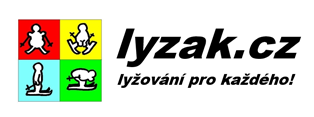 Přihláška na letní tábor Bory 15. – 22. 7. 2023Jméno účastníka: …………………………..……………………………………………..…………………Adresa: ………………………….…………………………………………………………………………….Datum narození: …………………………………………………………………………………………..…Jméno zákonného zástupce: ………………………………………………………………………………e-mail:…………………………………………………………………………………………………………mobil:…………………………:………………………………………………………………………..…..... Placená částka:………..…........................Způsob platby (vyberte): hotovost/převodem/fakturouMožné způsoby platby:v hotovosti (po domluvě)převodem na účet Lyžák, z. s. (číslo účtu: 6868174002/5500, var. symbol 230715, do zprávy uveďte jméno dítěte, ke kterému se platba vztahuje; při skupinové platbě napište informaci do mailu). Pozor v roce 2022 se změnilo číslo účtu!!fakturou přes firmu (zašlete potřebné údaje a adresu, kam máme poslat fakturu)Poznámka: ……………………………………………..…………………………………………………..Vyplněnou přihlášku pošlete mailem nejpozději do konce května! Údaje stačí vykopírovat přímo do mailu. Přihláška je akceptována po zpětném potvrzení mailem. Platbu proveďte nejpozději do konce června. Požadavky na spolubydlícího ve stanu sdělte prosím v poznámce, pokusíme se vyhovět 